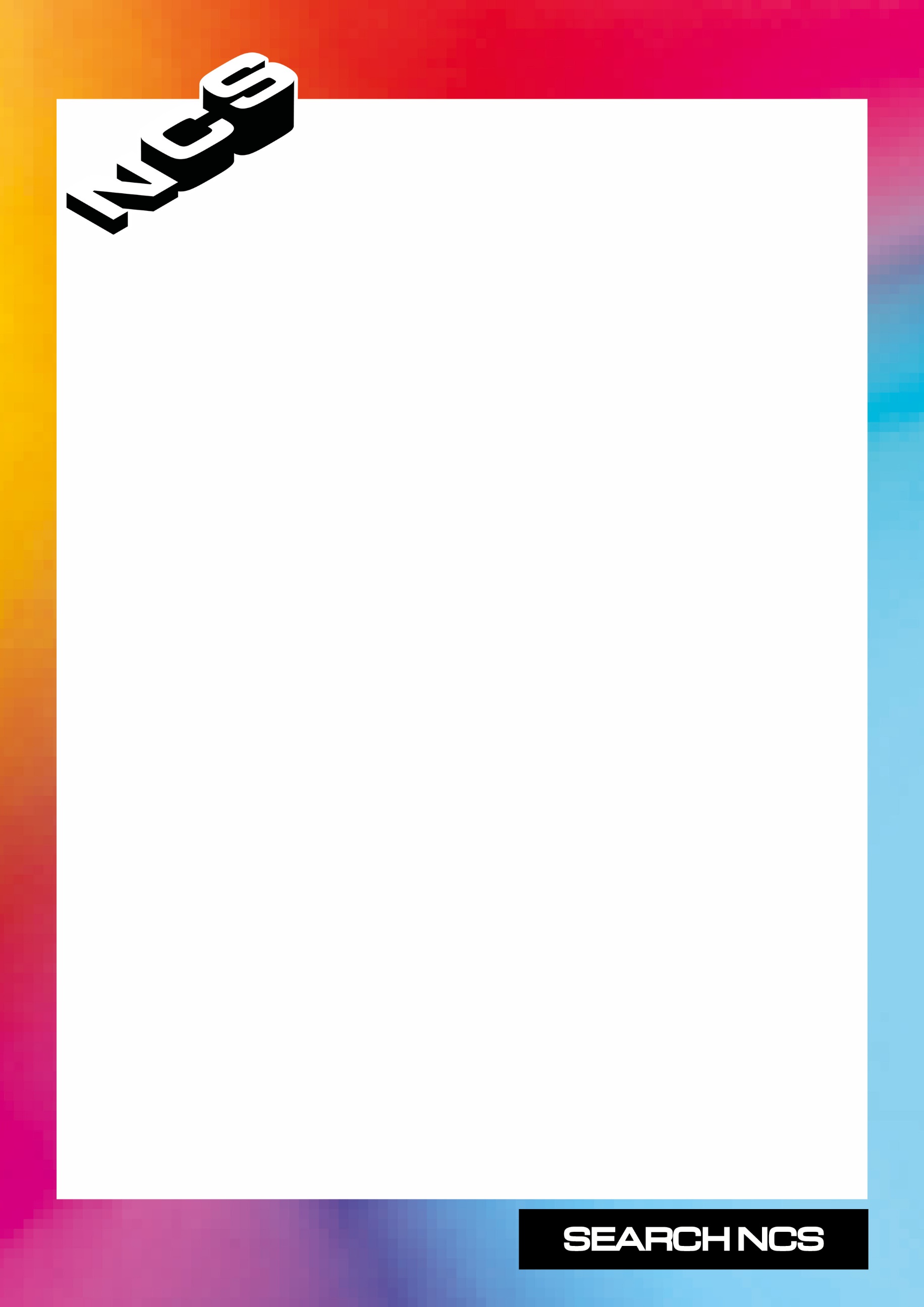 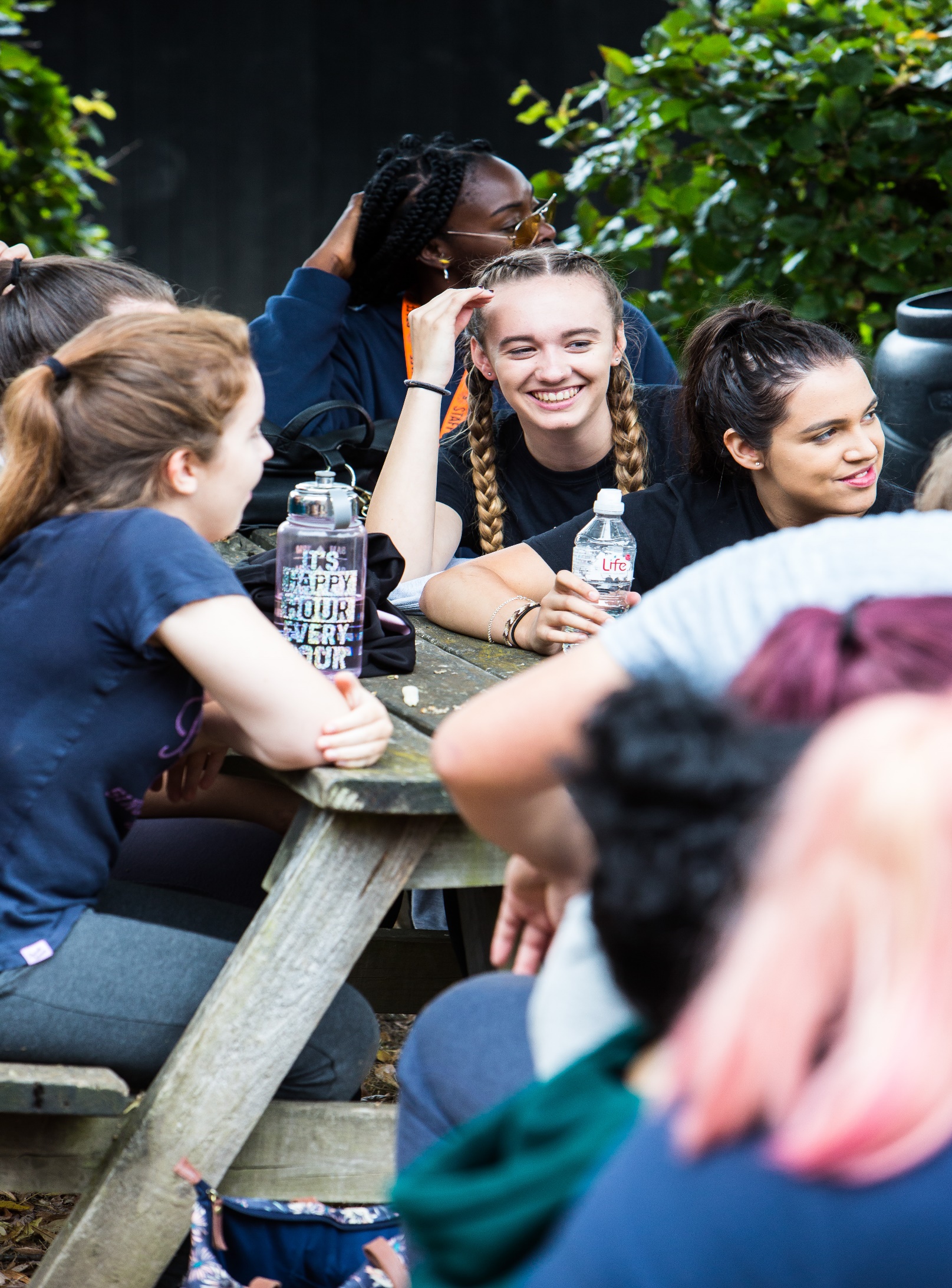 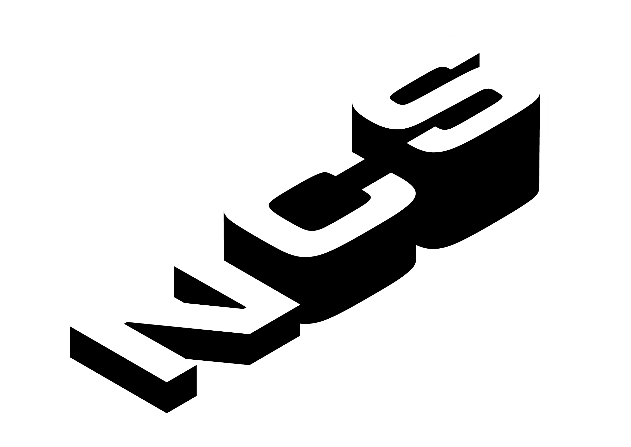 IntroductionAt NCS, we are dedicated to the development of young people and their future. The thousands of young people that take part in NCS each year use their NCS experience as a gateway to employment, apprenticeships and universities. We have put together this pack of activities to get young people thinking about their future and how to achieve their personal and professional goals. This guide will lay out the activities in the pack and how to access them.The ActivitiesIn the Careers and Employability Folder you will find worksheets and mark sheets (where applicable) for each of the activities below:Activity 1 - Career Options & Goal Setting (20-25minutes)Activity 1 - Work Sheet - Career Options & Goal Setting Activity 2 - Interview Prep and Time Management (20-25minutes)Activity 2 - Work Sheet - Interview Prep and Time Management Activity 3 - Careers - CV's True or False (10 minutes)Activity 4 - Careers Word Search and Reflection (10-15minutes)Please use this Careers and Employability pack however you wish! If you have any feedback for us, please get in touch with your local NCS Youth Engagement Advisor.